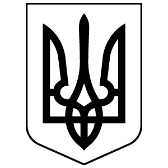 Державне підприємство«Державний експертний центр Міністерства охорони здоров’я України»(Державний експертний центр МОЗ)НАКАЗм. Київ    « 20 »  лютого 2020 р.					                                                   № 28Про внесення змін до наказу Державного експертного центру МОЗвід 18 січня 2019 року №12Відповідно до Закону України «Про ціни та ціноутворення», Методики обліку, калькулювання та планування собівартості науково-експертних робіт у Державному експертному центрі МОЗ, затвердженої МОЗ України 20 вересня 2005 року, наказу МОЗ України від 27 червня 2019 року № 1528 «Про затвердження змін до Порядку проведення експертизи реєстраційних матеріалів на лікарські засоби, що подаються на державну реєстрацію (перереєстрацію), а також експертизи матеріалів про внесення змін до реєстраційних матеріалів протягом дії реєстраційного посвідчення»,  зареєстрованого у Міністерстві юстиції України 12 липня 2019 року за № 778/33749, та положень Статуту Державного підприємства «Державний експертний центр Міністерства охорони здоров’я України», затвердженого наказом МОЗ України від 03 лютого 2020 року №208,НАКАЗУЮ:Унести зміни до Вартості послуг з проведення експертизи матеріалів на лікарські засоби, що подаються на державну реєстрацію (перереєстрацію), а також експертизи матеріалів про внесення змін до реєстраційних матеріалів протягом дії реєстраційного посвідчення,  експертизи матеріалів щодо клінічних випробувань, а також експертизи матеріалів щодо можливості включення лікарського засобу до Державного формуляра лікарських засобів,   затверджених наказом Державного експертного центру МОЗ від 18 січня 2019 року №12, виклавши їх у новій редакції, що додається. 2. Пункт 1 ввести у дію з 30 березня 2020 року.Головному бухгалтеру Гринь С.В. забезпечити неухильне виконання цього наказу.Контроль за виконанням цього наказу залишаю за собою.Директор                                                                                              Т.М. Думенко